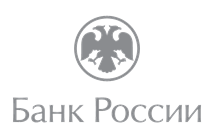  Уважаемые предприниматели!Приглашаем вас 25 февраля в 14:00 на открытый вебинар Южного ГУ Банка России «Система быстрых платежей для бизнеса».Вы узнаете:О новом платежном сервисеО возможностях и преимуществах СБП для бизнеса и клиентов О способах внедрения СБП в ваш бизнесВ качестве спикеров выступят эксперты Южного ГУ Банка России, Национальной системы платежных карт, крупнейших коммерческих банков и предприниматели, уже использующие данный инструмент в бизнесеПродолжительность вебинара – полтора часа.Подключение по ссылке cbr.imind.ru или через мобильное приложение «Mind Meting Бизнес», ID 946-764-313 (в приложении дополнительно указать домен -cbr.imind.ru). Во вкладке «Я не зарегистрирован в системе» укажите имя или организацию. Подключение возможно за 30 минут до начала. До встречи на вебинаре!